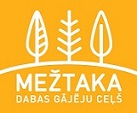 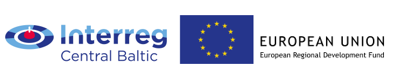 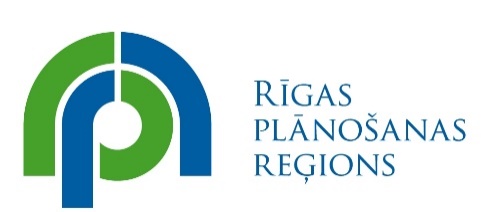 2020. gada 1.oktobrī, plkst.10.00-14.30, Siguldā, Kultūras centrā „Devons“ (Pils iela 10)JAUNĀS IESPĒJAS UN IZAICINĀJUMI DABAS TŪRISMA PRODUKTU PĀRDOŠANĀProjekta nosaukums: Garās distances pārrobežu pārgājiena maršruts “Mežtaka” / Nr.779Programma: Centrālās Baltijas jūras reģiona programma 2014.-2020.gadamModerators: Edgars Ražinskis, projekta Mežtaka eksperts un Vidzemes un Banku augstskolu vieslektors.Lekcija/darbnīca Mežtakas un Rīgas plānošanas reģiona novadu tūrisma nozarē iesaistītām organizācijām: uzņēmumiem, muzejiem, TIC, u.c. Kas ir Mežtaka, Jūrtaka un citas garo pārgājienu takas un kā tās izmantot tūrisma produktu pārdošanāKā veidot tūrisma produktu stāstusKā pārdot tūrisma produktusMūsdienu un nākotnes tūrisma produktu reklamēšanas un pārdošanas kanāli un kā tajos darboties efektīvākPieredzes apmaiņas un tīklošanās nozīme tūrisma nozarē